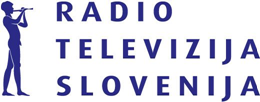 PRAVILA IZBIRANJA SKLADB ZA SODELOVANJE NA FESTIVALU “SLOVENSKA POLKA IN VALČEK 2017“I. UVODNE DOLOČBE1. členRadiotelevizija Slovenija (v nadaljnjem besedilu: RTV SLO) s temi pravili določa način, po katerem poteka:- postopek izbora prijavljenih skladb za sodelovanje na festivalu »Slovenska polka in valček 2017«,- postopek ter način glasovanja in ocenjevanja na festivalu »Slovenska polka in valček 2017«. Na festivalu »Slovenska polka in valček 2017« bodo sodelovale skladbe, ki bodo izbrane na podlagi objavljenega javnega razpisa po postopku, določenim s temi pravili. Izbere se največ dvanajst (12) skladb: največ šest (6) polk in največ šest (6) valčkov. V kolikor od prijavljenih skladb glede na vsebinske in tehnične kriterije izbira do dvanajst (12) skladb ne bo možna, si RTV SLO pridrži pravico neposredno povabiti posamezne avtorje in/ali izvajalce k sodelovanju. Predlog lahko podata strokovna komisija in/ali Razvedrilni program Televizije Slovenija.Izbrane skladbe se bodo javnosti predstavile z živo izvedbo v neposrednem prenosu na RTV SLO, lahko pa bodo tudi predstavljene v programih RTV SLO pred samim festivalom. Razmerja s prijavitelji izbranih skladb oz. avtorji in izvajalci se uredijo s pogodbo.II. STROKOVNA KOMISIJA2. členNa razpis prijavljene skladbe obravnava strokovna komisija, ki jo sestavlja pet (5) članov, poleg teh pa se lahko imenuje še nadomestni član, ki v primeru zadržanosti ali odsotnosti nadomesti člana strokovne komisije. Člane strokovne komisije na predlog odgovornega urednika Razvedrilnega programa Televizije Slovenija, ob predhodnem pisnem soglasju direktorice Televizije Slovenija, imenuje generalni direktor RTV SLO.3. členZa člana strokovne komisije je lahko imenovana oseba, ki je polnoletna in ki izkazuje poznavanje glasbenega in/ali televizijskega področja.Član strokovne komisije ne sme biti oseba, ki:- je (so)avtor glasbe, besedila ali priredbe oz. (so)izvajalec skladbe, ki je prijavljena na razpis za sodelovanje na festivalu »Slovenska polka in valček 2017«, - je s (so)avtorjem glasbe, besedila ali priredbe oz. (so)izvajalcem skladbe, ki je prijavljena na razpis, v krvnem sorodstvu v ravni vrsti do katerega koli kolena ali če je z njim v zakonu ali zunajzakonski zvezi.III. POSTOPEK IZBIRANJA SKLADB, KI BODO SODELOVALE NA FESTIVALU »SLOVENSKA POLKA IN VALČEK 2017«4. členPravila za prijavo in rok prijave so določeni v javnem razpisu za sodelovanje na festivalu »Slovenska polka in valček 2017«.5. členStrokovna komisija posluša vse prijavljene skladbe in iz vsake skupine izbere največ šest (6) skladb, ki se bodo pomerile na festivalu »Slovenska polka in valček 2017«, in do dve (2) rezervni skladbi. Strokovna komisija je pri ocenjevanju in izbiri skladb svojo odločitev dolžna opreti na umetniška, estetska, produkcijska merila in kakovost nastopa. V primeru da ni izbranih do dvanajst (12) skladb in RTV SLO neposredno povabi posamezne avtorje in/ali izvajalce k sodelovanju, strokovna komisija posluša tudi vabljene skladbe, pri čemer na podlagi istih meril iz tega člena oceni, ali so te glede na vsebinske in tehnične kriterije ustrezne za izvedbo na festivalu.6. členStrokovna komisija o svojem delu sestavi zapisnik. Izid glasovanja mora biti razviden iz vsebine zapisnika. Vsak član s svojim podpisom zagotavlja verodostojnost končnega izbora in verodostojnost podatkov, navedenih v zapisniku.Imena članov strokovne komisije (za izbor skladb) bodo objavljena ob uradni predstavitvi izbranih skladb, avtorjev in izvajalcev, ki bodo sodelovali na festivalu »Slovenska polka in valček 2017«.7. členPo končanem izboru strokovne komisije RTV SLO obvesti prijavitelje o odločitvi strokovne komisije. RTV SLO pozove prijavitelje vseh skladb, ki so izbrane za festival, k podpisu pogodbe o sodelovanju. 8. členVrstni red nastopov na festivalu »Slovenska polka in valček 2017« določi uredniško – producentska ekipa Razvedrilnega programa Televizije Slovenija.IV. POSTOPEK IN NAČIN GLASOVANJA NA FESTIVALU »SLOVENSKA POLKA IN VALČEK 2017«9. členNa festivalu »Slovenska polka in valček 2017« glasujejo:  - strokovna žirija ter - javnost s telefonskim glasovanjem.10. členStrokovno žirijo sestavlja pet (5) članov, poleg teh pa se imenuje še nadomestni član, ki v primeru zadržanosti ali odsotnosti nadomesti člana strokovne žirije. Člane strokovne žirije na predlog odgovornega Razvedrilnega programa Televizije Slovenija, ob predhodnem pisnem soglasju direktorice Televizije Slovenija, imenuje generalni direktor RTV SLO. Za člana strokovne komisije je lahko imenovana oseba, ki je polnoletna in ki izkazuje poznavanje glasbenega in/ali televizijskega področja.Član strokovne žirije ne sme biti oseba, ki:- je (so)avtor glasbe, besedila ali priredbe oz. (so)izvajalec skladbe, ki je prijavljena na razpis za sodelovanje na festivalu »Slovenska polka in valček 2017«, - je s (so)avtorjem glasbe, besedila ali priredbe oz. (so)izvajalcem skladbe, ki je prijavljena na razpis, v krvnem sorodstvu v ravni vrsti do katerega koli kolena ali če je z njim v zakonu ali zunajzakonski zvezi.Imena članov strokovne žirije bodo objavljena na festivalu »Slovenska polka in valček 2017«. 11. členPo vsaki izvedeni skladbi vsak član strokovne žirije vsako skladbo oceni z oceno od ena (1) do dvanajst (12), pri čemer je ena (1) najnižja ocena, dvanajst (12) pa najvišja ocena. Končna ocena je vsota ocen vseh članov strokovne žirije.Če imata pri ocenjevanju strokovne žirije dve skladbi ali več skladb enako končno oceno, je višje uvrščena tista skladba, ki je prejela več višjih posameznih ocen. Če se tudi na ta način ne more določiti višje uvrščene skladbe med skladbama oz. skladbami z enakim številom točk, se ta določi z dvigom rok članov strokovne žirije. 12. členZačetek in konec telefonskega glasovanja ter telefonske številke, na katere lahko javnost glasuje, so objavljene in označene v neposrednem televizijskem prenosu festivala.V primeru tehničnih težav enega ali več operaterjev telefonskega glasovanja se upoštevajo samo glasovi, oddani preko sistemov operaterjev brez tehničnih težav. V primeru tehničnih težav vseh operaterjev telefonskega glasovanja se uvrstitve skladb in nagrajence določi na podlagi ocenjevanja strokovne žirije.V primeru da imata dve skladbi ali več skladb enako število telefonskih glasov, je višje uvrščena tista skladba, ki je višje uvrščena na podlagi ocenjevanja strokovne žirije.13. členSkladbi, ki je najvišje uvrščena na podlagi ocenjevanja strokovne žirije, se podeli nagrado za najboljšo skladbo festivala v celoti in jo prejme ansambel, ki je izvedel nagrajeno skladbo.Na podlagi rezultata telefonskega glasovanja se podeli nagrado za najboljši valček ter najboljšo polko festivala. Nagrado za »Slovensko polko 2017« prejme ansambel, ki je izvedel nagrajeno skladbo, nagrado za »Slovenski valček 2017« pa prav tako prejme ansambel, ki je izvedel nagrajeno skladbo.14. členTelefonsko glasovanje in verodostojnost objave števila telefonskih klicev spremlja notar, ki poda zapisnik o poteku in pravilnosti telefonskega glasovanja.V. KONČNA DOLOČBA15. členTa pravila začnejo veljati z dnem podpisa. Pravilnik se objavi na spletnih straneh RTV SLO.Dr. Ljerka Bizilj,	                                                                                             Mag. Marko Filli,Direktorica TV Slovenija	                                   V.d. generalnega direktorja RTV SlovenijaLjubljana, 6. januar 2016